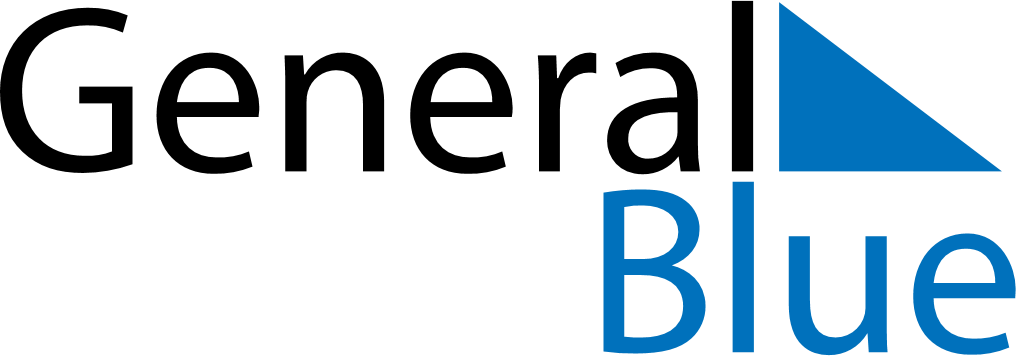 July 2026July 2026July 2026July 2026SomaliaSomaliaSomaliaMondayTuesdayWednesdayThursdayFridaySaturdaySaturdaySunday123445Independence Day678910111112131415161718181920212223242525262728293031